Name: 	Klasse: 	Datum: 	Teil 1: Rechte und Pﬂichten	Rechtsfähigkeit bedeutet, dass jemand Rechte hat. Diese Rechte gelten in dem Land, in dem er lebt.Die Rechtsfähigkeit beginnt mit der Geburt und endet mit dem Tod.Beispiel: Ein vierjähriges Kind verliert seine Eltern. Das Kind hat ein Recht auf das Vermögen seiner Eltern und erbt ihr Haus. Dieses Recht ist im Gesetz festgelegt.Menschen haben nicht nur Rechte, sondern auch Pﬂichten.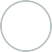 Die Pﬂichten unterscheiden sich ebenfalls, je nachdem in welchem Land man lebt.Pﬂichten sind wie die Rechte in Gesetzen festgelegt.Zum Beispiel muss jeder, der arbeitet, Steuern bezahlen.Menschen, die nicht in der Lage sind ihre Rechte zu kennen und sie zu nutzen haben einen gesetzlichen Vertreter. Der passt auf, dass diese Menschen nicht ungerecht behandelt werden.Bei Kindern sind solche gesetzlichen Vertreter in der Regel die Eltern. Bei geistig Behinderten sind es Betreuer.Nicht nur Menschen, auch Firmen, Vereine oder Parteien haben Rechte und Pﬂichten. Deshalb unterscheidet man zwischen natürlichen und juristischen Personen.Natürliche Personen sind einzelne lebende Menschen. Juristische Personen sind mehrere Personen, die sich mit einem bestimmten Ziel zusammengeschlossen haben.Beispiel: Sven Steier und Sonja Seitz gründen eine eigene Firma, um selbstständig zu werden. Sie melden ihre Firma an und werden in das sogenannte Handelsregister eingetragen. Ihre Firma heißt „Sonja und Seitz OHG“. Mit der Eintragung ins Handelsregister hat ihre neue Firma bestimmte Rechte und Pﬂichten. Sie ist damit eine juristische Person.Bitte füllen Sie die Lücken aus: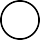 Rechtsfähigkeit bedeutet, dass jemand	hat.Die Rechtsfähigkeit beginnt mit der	und endet mit dem	.Menschen haben nicht nur Rechte, sondern auch		. Pﬂichten sind wie die Rechte in	festgelegt.Menschen, die nicht in der Lage sind ihre Rechte zu kennen und sie zu nutzen haben einen	.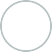 Bei Kindern sind solche gesetzlichen Vertreter in der Regel die	. Bei geistig Behinderten sind es	.Nicht nur Menschen, auch Firmen, Vereine oder Parteien haben Rechte und Pﬂichten. Deshalb unterscheidet man zwischen natürlichen undPersonen.Natürliche Personen sind	.Juristische Personen sind	, die sich mit einem bestimmten	zusammengeschlossen haben.Rechte / Ziel / mehrere Personen / Tod / Geburt / Pﬂichten / Gesetzen / einzelne lebende Menschen / juristischen / gesetzliche Vertreter / Eltern / BetreuerOrdnen Sie bitte richtig zu: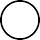 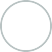 Steuern zahlen / freie Berufswahl / Meinungsfreiheit / Elterliche Fürsorge / Miete zahlen / Reisefreiheit / Demonstrationsrecht / Gesetze befolgen / Erste Hilfe leisten / HeiratenOrdnen Sie richtig zu: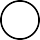 Sind die gesetzlichen Vertreter bei Kindern:Beginn der Rechtsfähigkeit: Rechtliche Bezeichnung einzelner lebenerMenschen:Benötigen Menschen, die ihre Rechte nicht selbstständig wahrnehmen können:GesetzGesetzliche VertreterTodJuristische PersonenHier sind Rechte und Pﬂichten festgelegt:Ende der Rechtsfähigkeit: Rechtliche Bezeichnung von Firmen,Vereinen und Parteien:GeburtNatürliche PersonenElternBitte schreiben Sie jeweils „Richtig“ oder „Falsch“ hinter die Aussagen.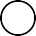 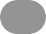 Rechtsfähigkeit bedeutet, dass jemand Rechte hat. Juristische Personen sind einzelne Personen.Ein Verein oder eine Firma sind eine juristische Person. Die Rechtsfähigkeit beginnt mit dem 18. Lebensjahr.Die Rechtsfähigkeit endet mit dem Tod.        Menschen sind Träger von Rechten und Pﬂichten.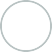 Die gesetzlichen Vertreter von geistig behinderten Menschen sind deren Eltern.Rechte und Pﬂichten unterscheiden sich abhängig von dem Land, in dem man lebt.Steuern zu zahlen ist ein Recht.Man unterscheidet zwischen juristischen Personen und natürlichen Personen.Rechte und Pﬂichten sind in Gesetzen niedergelegt.Bitte kreuzen Sie richtig an: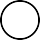 Welche der nachfolgenden Aussagen sind richtig? (3/5) Jurstische Personen sind Zusammenschlüsse von Personen mit einem bestimmten Ziel.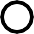   Juristische Personen können nicht verklagt werden. Natürliche Personen sind nur geschäftsfähige Personen.  Die Siemens AG ist eine juristische Person.  Der Fußballverein TUS Nüdinghausen ist eine juristische Person.Welche der nachfolgenden Aussagen sind richtig? (3/5) Menschen, die ihre Rechte nicht wahrnehmen können, haben einen gesetzlichen Vertreter.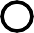  Eltern sind die gesetzlichen Vertreter ihrer Kinder.  Kinder sind nicht rechtsfähig.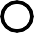 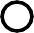   Die gesetzlichen Vertreter geistig Behinderter sind deren Betreuer..  Gesetzliche Vertreter können in allen Angelegenheiten frei entscheiden..Welche der nachfolgenden Aussagen sind richtig? (3/5)  Menschen haben nur Rechte und keine Pﬂichten.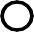   Rechte und Pﬂichten stehen in den entsprechenden Gesetzen.  Die Rechtsfähigkeit beginnt mit der Geburt.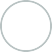  Rechte und Pﬂichten gelten unabhängig von dem Land, in dem man lebt.  Die Rechtsfähigkeit endet mit dem Tod.Bitte beantworten Sie die nachfolgenden Fragen: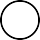 Nennen Sie zwei Beispiele für gesetzliche Vertreter von Menschen, die ihre Rechte nicht umfassend wahrnehmen können:Was versteht man unter natürlichen Personen?Was versteht man unter juristischen Personen?Juristische Personen des öﬀentlichen und privaten RechtsMan unterscheidet weiterhin zwischen juristischen Personen des Privatrechtsund juristischen Personen des öﬀentlichen RechtsJuristische Personen des Privatrechtes sind Zusammenschlüsse von Privatpersonen. Sie haben ein bestimmtes Ziel. Sie schließen sich zum Beispiel zusammen, um einen Sportverein oder eine Firma zu gründen. Durch den Eintrag in ein öﬀentliches Register werden sie zu juristischen Personen.Juristische Personen des öﬀentlichen Rechts sind Einrichtungen des Staates oder der Bundesländer und Gemeinden.Aber auch der Staat, die Bundesländer und Gemeinden selbst sind juristische Personen.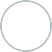 Juristische Personen des öﬀentlichen Rechts sind in der Regel gemeinnützig.Das heißt, sie sind zum Wohle aller Menschen da.Juristische Personen des öﬀentlichen Rechts wollen keinen Gewinn erwirtschaften, sondern die Menschen des Landes versorgen.Hierzu gehören zum Beispiel die Bibliotheken oder der Öﬀentliche Rundfunk. Juristische Personen können nur mit Hilfe natürlicher Personen handeln.Ein Beispiel: Der Vorsitzende eines Sportvereins ist eine natürliche Person. Er bestellt für den Sportverein neue Sportgeräte. Der Käufer ist aber der Sportverein (juristische Person). Werden die Geräte nicht bezahlt, so haftet der Sportverein als juristische Person und nicht der Vorsitzende.Bitte ordnen Sie richtig zu: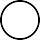 Land Nordrhein-Westfalen / Öﬀentlicher Rundfunk / Telekom AG / Tennisclub Tiptop / Wasserwerke Dortmund / Mieterverein GahmenBitte kreuzen Sie jeweils richtig an: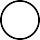 Welche der nachfolgenden Aussagen sind richtig? (3/5)?  Man unterscheidet zwischen juristischen Personen des Privatrechts und juristischen Personen des öﬀentlichen Rechts.  Ein Verein ist eine juristische Person des öﬀentlichen Rechts. Juristische Personen des öﬀentlichen Rechts sind Zusammenschlüssen von Privatpersonen.  Juristische Personen des öﬀentlichen Rechs sind gemeinnützig.  Auch Bundesländer und Gemeinden sind juristische Personen des öﬀentlichen Rechts.     Welche der nachfolgenden Aussagen sind richtig? (3/5)?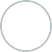  Juristische Personen des Privatrechts sind Zusammenschlüsse von Einzelpersonen. Ein Sportverein kann durch den Eintrag in ein öﬀentliches Register zu einer juristischen Person werden.  Der Öﬀentliche Rundfunkt ist eine juristische Person des Privatrechts..  Juristische Personen können nur mit Hilfe von natürlichen Personen handeln. Juristische Personen des Privatrechts sind zum Wohle aller Menschen und deren Versorgung da.Bitte füllen Sie die Lücken aus: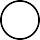 Man unterscheidet weiterhin zwischen juristischen Personen desund juristischen Personen des öﬀentlichen RechtsJuristische Personen des Privatrechtes sind Zusammenschlüsse von. Sie haben ein bestimmtes	. Durch denEintrag in ein öﬀentliches	werden sie zu juristischen Personen.Register / Ziel / privaten / PrivatpersonenBitte füllen Sie die Lücken aus: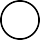 Juristische Personen des	Rechts sind Einrichtungen des Staates oder der Bundesländer und		.Aber auch der	, die Bundesländer und Gemeinden selbst sind juristische Personen.Juristische Personen des öﬀentlichen Rechts sind in der Regel. Das heißt, sie sind zum	 da.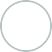 Juristische Personen des öﬀentlichen Rechts wollen keinen erwirtschaften, sondern die Menschen des Landes	.Hierzu gehören zum Beispiel die	oder der Öﬀentliche Rundfunk.Juristische Personen können nur mit Hilfehandeln.natürlicher Personen / versorgen / Bibliothken / gemeinnützig / Wohle aller Menschen / Gewinn / Staat / Gemeinden / öﬀentlichenOrdnen Sie bitte zu: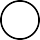 Hier müssen juristische Personen des privaten Rechts eingetragen werden: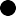 Ohne sie ist eine juristische Person nicht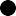 handlungsfähig: Gegensatz von „öﬀentlich“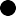 Juristische Person des privaten Rechts: Juristische Person des öﬀentlichen Rechts: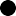 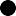 Staat privat REWEÖﬀentliches Register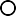 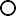 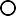 Natürliche Personen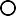 Bitte schreiben Sie jeweils „Richtig“ oder „Falsch“ hinter die Aussagen.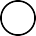 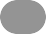 Juristische Personen des Privatrechts gehören dem Staat oder den Bundesländern.Juristische Personen des Privatrechts bestehen aus Privatpersonen. Juristische Personen des Privatrechts haben bestimmte Ziele.Juristische Personen des öﬀentlichen Rechts müssen in einem öﬀentlichen Register       eingetragen sein.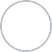 Juristische Personen des öﬀentlichen Rechts dienen in der Regel dem Wohl der Menschen und wollen keinen Gewinn machen.Juristische Personen können unabhängig von natürlichen Personen handeln.Ein Sportverein kann eine juristische Person des Privatrechts sein.Gegen das Land NRW kann man klagen, da es sich bei NRW um eine juristische Person des öﬀentlichen Rechts handelt.Der Vorsitzende eines Sportvereins ist eine juristische Person. Juristische Personen können nicht haftbar gemacht werden.EIne Bibliothek ist eine juristische Person des öﬀentlichen Rechts.Bitte beantworten Sie die nachfolgenden Fragen: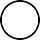 Welche beiden Arten juristischer Personen gibt es?Nennen Sie bitte zwei Beispiele für juristische Personen des Privatrechts.Nennen Sie bitte zwei Beispiele für juristische Personen des öﬀentlichen Rechts.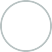 Der Sportverein „Glückauf Tussingen“ möchte eine juristische Person werden. Wo muss er sich hierzu eintragen lassen?Wodurch unterscheiden sich juristische Personen des Privatrechts und juristische Personen des öﬀentlichen Rechts?Gemischte Übungen Teil 1 und Teil 2	Ordnen Sie bitte zu: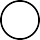 Beginn der Rechtsfähigkeit:Eine Pﬂicht jeder Person: Gesetzliche Vertreter bei geistigBehinderten:            Gegensatz von juristischen Personen: Hat jeder Bürger eines Landes: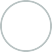 Hier müssen sich Firmen eintragen lassen, damit sie zu juristischen Personen werden:Hat man von Geburt an:Handels- registerSpeditions- ﬁrmaElternNatürliche PersonenSteuern zahlenGesetzeGewinn machenEine juristische Person des Privatrechts:Eigenschaft einer juristischen Person desöﬀentlichen Rechts:Eine juristische Persondes öﬀentlichenRechts:Ein mögliches Ziel einer juristischen Personprivaten Rechts:GeburtGemein- nützigkeitTod BetreuerGesetzliche Vertreter bei Kindern:	PﬂichtenEnde der Rechtsfähigkeit:	SchwimmbadHier sind Rechte und Pﬂichten festgelegt:	RechteBitte ermitteln Sie den nachfolgenden Begriﬀ: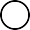 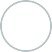 Eine jurisitsche Person des öﬀentlichen Rechts:Hier sind Rechte und Pﬂichten der Bürger eines Landes niedergelegt: Vertreten geistig Behinderte in ihren Rechten:Gesetzliche Vertreter von Kindern:Muss jeder Bürger eines Landes erfüllen:Gegensatz von juristisch:Merkmal der juristischen Personen öﬀentlichen Rechts:Hier müssen juristischer Personen des Privatrechts eingetragen sein: Hat man ab der Geburt:Juristische Personen des PrivatrechtsJuristische Personen des öﬀentlichen Rechts